Гостевые лекции профессора Тома Берхаута, Университет Нейенроде(Нидерланды)(с участием профессионалов - представителей российского бизнеса)22, 24 октября 2019 годаДата: 22/10/2019 (вторник)Тема: «Проблемные портфели недвижимости в условиях финансового кризиса: экономическая ценность недвижимости»Время: 19.00 - 22.00 Аудитория: ЗАЛ 5, корпус 6Дата: 24/10/2019 (четверг)Тема: «Устойчивое развитие и оценка недвижимости»Время: 19.00 - 22.00Ключевой спикер: Том Берхаут (Tom Berkhout) Университет Нейенроде (Nyenrode Business Universiteit, Нидерланды)Должность: PhD, профессор, директор центра по изучению недвижимости, научный руководитель программы МВА по налоговому праву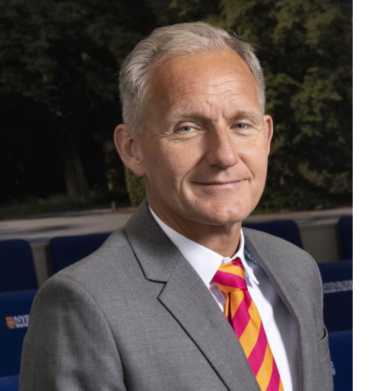 Аудитория: ЗАЛ 4, корпус 6ВНИМАНИЕ! Лекции на английском языке, практические кейсы и круглые столы - на русском языкеПрограмма22 октября 2019 года (вторник)24 октября 2019 года (четверг)Информация о спикереТом Берхаут является профессором и специалистом по недвижимости, научным руководителем программы МВА по налоговому праву Университета Нейенроде. Область профессиональных и научных интересов:налоговое	право, финансовая отчетность, оценка недвижимости,финансирование недвижимости, управление недвижимостью. Имеет степень магистра в области налогового права и степень магистра в области недвижимости, защитил кандидатскую диссертацию по амортизации и корректировке стоимости недвижимости в Университете Амстердама.Является автором множества книг, статей и исследовательских отчетов по: национальному и международному налогообложению; оценке недвижимости; финансированию недвижимости; финансовой отчетности; европейским и азиатским рынкам недвижимости; инвестиционному анализу; инвестиционному менеджменту.Справка об университетеУниверситет Нейенроде - единственный частный университет в Нидерландах, основанный в 1946 году представителями бизнеса и для бизнеса. Университет был основан топ менеджментом голландских интернациональных компаний, такими как KLM, Philips, Shell и Unilever.Сегодня Нейенроде обладает сильной международной репутацией в области бизнеса и исследований. NBU тесно сотрудничает с ведущими международными вузами, включающими Университет Эразма (Нидерланды), Гарвардский университет, Стенфордский университет и Университет Санкт-Галлена (Швейцария). Это позволяет ему оставаться одним из самых перспективных образовательных учреждений для студентов, планирующих карьеру в финансах, бизнесе и политике.ВремяСпикеры/участники19.00-20.00Часть 1. Лекция «Устойчивое развитие и оценка недвижимости»- устойчивое развитие и недвижимость: забота об окружающей среде, историческом наследии, эргономике пространства и здоровье человека.- влияние устойчивого развития на стоимость объекта недвижимости.- будущая стоимость объекта недвижимости.- важные понятия для оценщиков.- устойчивость в европейских руководящих принципах оценки.- как мы доказываем эффект устойчивости в оценках? Можно ли это доказать?- что такое устойчивая аренда?- какие пункты содержат устойчивые договоры аренды?- практические контрольные списки для оценокТом Берхаут20.00-20.15Перерыв20.15-21.00Часть 2. Круглый стол, обсуждение вопросовВсе спикеры, гости мероприятияВремяСпикеры/участники19.00-20.00Часть 1. Лекция «Устойчивое развитие и оценка недвижимости»- устойчивое развитие и недвижимость: забота об окружающей среде, историческом наследии, эргономике пространства и здоровье человека.- влияние устойчивого развития на стоимость объекта недвижимости.- будущая стоимость объекта недвижимости.- важные понятия для оценщиков.- устойчивость в европейских руководящих принципах оценки.- как мы доказываем эффект устойчивости в оценках?       - что такое устойчивая аренда?- какие пункты содержат устойчивые договоры аренды?- практические контрольные списки для оценокТом Берхаут20.00-20.15Перерыв 20.15-20.45Часть 2. Практический кейс - Реставрация дома Наркомфина.- параметры устойчивости, влияющие на рентабельность девелоперского проекта- особенности проекта реставрации дома Наркомфина- экономические показатели проекта дома НаркомфинаМаксим Коношенко, к.э.н., генеральный директор реставрационной компании ООО «ПФ-Градо» (Компания специализируется на разработке полного пакета разрешительной, исследовательской и проектносметной документации по объектам подлежащих реставрации или реконструкции и их согласованию)20.45-21.30  Часть 3. Круглый стол, обсуждение вопросовВсе спикеры, гости мероприятия